中華科技大學 學生輔導中心 劇情類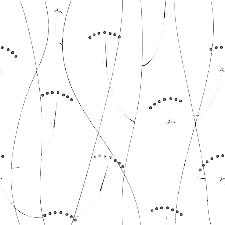 犯罪/懸疑/驚悚/動作/災難中華科技大學 學生輔導中心 劇情類愛情/溫馨/同性/議題中華科技大學 學生輔導中心 劇情類歷史/傳記中華科技大學 學生輔導中心 劇情類科幻/奇幻歷史/傳記中華科技大學 學生輔導中心 劇情類喜劇編   號片   名出   版   社錄2-86正當防衛得利影視錄3-86陪審團的女人得利影視錄5-86危機總動員得利影視錄13-86驚悚協和影視錄25-86浴火赤子情協和影視錄26-86推動搖籃的手博偉家庭錄32-86控訴協和影視錄36-86男兒本色得利影視錄37-86無罪的證人得利影視錄41-86桃色機密得利影視錄57-87暗夜哭聲得利影視錄61-87驚爆點福斯公司錄61-87神鬼至尊協和影視錄62-87阿波羅十三協和影視錄71-87媽咪，我被綁架了美聯影視錄73-87激情年代（公）約翰有限錄77-87烈火戰將（公）得利影視錄78-87MIB星際戰警（公）得利影視錄83-87絕地悍將（公）七福影視錄84-87一觸即發（公）得利影視錄86-87寶貝好壞（公）好朋友錄95-87戰慄遊戲（公）長鈺影視錄110-88終極警探3博偉娛樂錄111-88王牌大騙子協和影視錄120-88天羅地網得利影視錄122-88巴厘米得利影視DVD 133-90臥虎藏龍得利影視DVD 152-91驚爆13天皇統光碟DVD 164-91神鬼任務昇陽國際DVD 165-91第五元素春暉影業DVD 167-91追日勝琦國際DVD 171-91終極殺陣新生代DVD 172-91王牌罪犯皇統光碟DVD 173-91彗星撞地球協和國際DVD 174-91百萬大飯站新生代VCD 175-91瞞天過海巨圖科技VCD 176-91鬼計神偷協和國際DVD 178-91空中監獄博偉家庭娛樂DVD 179-91神鬼拍檔博偉家庭娛樂DVD 181-91超完美謀殺案巨圖科技DVD 183-91震撼教育巨圖科技DVD 184-91絕對機密巨圖科技錄  186-91天蛾人得利影視錄  193-91鬼計神偷協和國際錄  195-91誓不妥協昇祐國際錄  197-91間接傷害巨圖科技錄  199-91彗星撞地球夢工廠國際錄   202-91看誰在尖叫元寶利影視錄   204-91蒙面俠：蘇洛標緻錄影錄   205-91尖峰時刻中龍國際錄   206-91就地正法標致錄影DVD 207-91驚濤毀滅者-大洪水年代影視DVD 209-91紅色角落嘉通娛樂DVD 210-91絕命鴛鴦年代影視DVD 211-91鐵面人嘉通娛樂DVD 212-91世界末日博偉家庭娛樂DVD 213-91刀鋒戰士中龍國際DVD 214-91神鬼傳奇環球影業DVD 226-91古墓奇兵協和國際DVD 229-91神鬼戰士夢工廠國際VCD 230-91不可能的任務協和國際VCD 231-91不可能的任務2協和國際VCD 237-92內神外鬼協和國際DVD 249-92出軌福斯影片VCD 259-92終極保鑣哥倫比亞電影VCD 294-92衝出封鎖線得利影視VCD 295-92紐約黑幫凱林影視VCD 296-92C.I.A.追緝令博偉家庭娛樂VCD 297-92顫慄空間得利影視VCD 301-92偷天換日巨圖科技DVD 306-92絕命鈴聲得利影視DVD 307-92駭客任務3 完結篇-最後戰役華納家庭娛樂VCD 308-92天才雷普利勇士VCD 312-92怒海爭鋒得利影視DVD 329-94火柴人華納家庭娛樂DVD 350-94太極旗德寶影片有限公司DVD 365-94天才雷普利勇士股份有限公司DVD 376-94顛峰極限得利影視股份有限公司DVD 383-94行騙天下中藝國際影視股份有限公司DVD 384-94怒海爭鋒得利影視股份有限公司DVD 387-94終極密碼戰得利影視股份有限公司DVD 395-94顫慄空間得利影視股份有限公司DVD 397-94殺手不眨眼勇士股份有限公司DVD 401-94豪情四兄弟春暉國際數位多媒體股份有限公司DVD 418-94無間道II群體國際總代理DVD 419-942005撒哈拉得利影視股份有限公司DVD 421-94心狂線索得利影視股份有限公司DVD 422-94失落的國家寶藏兢達影視企業有限公司VCD 427-94空軍一號博偉家庭娛樂股份有限公司DVD 432-94登峰造擊得利影視股份有限公司DVD 433-94美麗境界得利影視股份有限公司DVD 434-94空中危機博偉家庭娛樂DVD 435-94空中監獄博偉家庭娛樂VCD 443-95蝴蝶效應中藝國際影視股份有限公司VCD 448-95英雄沙鷗國際多媒體股份有限公司VCD 449-95十十面埋伏沙鷗國際多媒體股份有限公司DVD 454-95達文西密碼巨圖科技股份有限公司DVD 466-95不可能的任務I得利影視股份有限公司DVD 467-95不可能的任務II得利影視股份有限公司DVD 468-95不可能的任務III得利影視股份有限公司DVD 490-95防火牆美商華納家庭娛樂有限公司DVD 495-95香水得利影視股份有限公司VCD 501-95危機四伏得利影視股份有限公司DVD 521-96血鑽石美商華納兄弟股份有限公司DVD 546-96英雄教育迪昇數位影視有限公司DVD 548-96替天行盜迪昇數位影視有限公司DVD 571-96玩美女人迪昇數位影視有限公司DVD 593-96兇手就在門外美商華納兄弟股份有限公司DVD 594-96死亡筆記本-決戰時刻聯成國際事業有限公司DVD 606-97史密斯任務得利影視股份有限公司DVD 616-97蓋世奇才得利影視股份有限公司DVD 629-97門徒甲上娛樂股份有限公司DVD 630-97c+偵探沙鷗國際多媒體股份有限公司DVD 631-97鐵面急先鋒聯成國際事業有限公司DVD 646-97L.最終的23日台聖多媒體股份有限公司DVD 662-98神鬼傳奇I得利影視股份有限公司DVD 663-98神鬼傳奇II得利影視股份有限公司DVD 664-98神鬼傳奇III得利影視股份有限公司DVD 666-98陌生的孩子得利影視股份有限公司DVD 668-98007量子危機得利影視股份有限公司DVD 710-98天使與魔鬼得利影視股份有限公司DVD 720-98李米的猜想原子映像有限公司DVD 732-98頭號公敵得利影視股份有限公司DVD 741-98決戰異世界得利影視股份有限公司DVD 798-99日本沉沒龍祥集團DVD 808-99算計7日死亡遊戲得利影視股份有限公司DVD 826-100靈魂衝浪手左手的勇氣得利影視股份有限公司DVD 827-100玩命關頭5傳訊時代多媒體股份有限公司DVD 835-100下流正義威望國際股份有限公司DVD 837-100帶賽男朋友金牌大風DVD 844-100命運規劃局傳訊時代多媒體股份有限公司DVD 860-101為愛，贖命威望國際股份有限公司DVD 874-101千禧三部曲I龍紋身的女孩得利影視股份有限公司DVD 887-101福爾摩斯2：詭影遊戲 華納兄弟影業DVD 905-101不存在的女兒 得利影視DVD 914-102隔離島得利影視股份有限公司DVD 918-102行動代號:寒戰法迅多媒體DVD 927-102007空降危機得利影視股份有限公司DVD 933-102直搗蜂窩的女孩嘉勳實業有限公司編   號片   名出   版   社錄4-86越愛越美麗得利影視錄7-86戀戀情深年代影視錄9-86大河戀年代影視錄10-86親親寶貝台視文化錄21-86理性與感性得利影視錄22-86永遠愛你東隆影視錄23-86麥迪遜之橋得利影視錄24-86致命交叉點協和影視錄28-86父女情七福影視錄29-86八月之鯨德記事業錄31-86王牌大騙子環球影業錄32-86控訴協和影視錄40-86鳥籠得利影視錄41-86桃色機密得利影視錄43-87鐵達尼號一福斯公司錄44-87鐵達尼號二福斯公司錄63-87今天不回家（公）中央電影錄64-87喜宴（公）中央電影錄67-87墮胎（公）安利國際錄75-87真愛一生（公）東龍娛樂錄79-87黃金新樂園（公）好朋友錄80-87愛在心理口難開（公）得利影視錄85-87走出寂靜（公）元寶影視錄66-87神經搭錯線（公）年代影視錄88-87神氣活現（公）長鈺影視錄90-87魔鬼代言人（公）得利影視錄92-87新郎向後跑（公）年代影視錄96-87美夢成真（公）好朋友錄97-87秘密與謊言（公）好朋友錄98-87英倫情人（上、下）（公）年代影視錄108-88現代灰姑娘2楷筌企業錄119-88失蹤時刻得利影視錄121-88電子情書得利影視錄124-90來電傳情得利影視錄125-90扭轉未來博偉娛樂DVD 127-90落跑新娘新生代DVD 128-90陰錯陽差中龍國際DVD 129-90婚禮歌手冠鈞多媒體DVD 130-90情人盒子新生代DVD 131-90戀戀風暴新生代DVD 132-90愛情萬人迷冠鈞多媒體VCD 147-91天堂的孩子惠聚有限公司DVD 149-91濃情巧克力年代網際事業DVD 150-91失樂園勝琦國際DVD 151-91當真愛來敲門年代網際事業DVD 154-91白色情迷春暉影業DVD 155-91第一次的親密接觸皇統光碟DVD 159-91落跑新娘新生代DVD 160-91男人百分百新生代DVD 161-91海上鋼琴師中龍國際DVD 166-91春光乍洩新生代DVD 168-91同居蜜友演義寓樂實業DVD 169-91紅色情深新生代DVD 170-91隨心所慾皇統光碟VCD 177-91新娘百分百皇統光碟DVD 182-91愛情魔力巨圖科技DVD 185-91甜蜜十一月巨圖科技錄  189-91驚婚計新潮社錄  191-91美國情緣新潮社錄  192-91艾蜜莉的異想世界得利影視錄  198-91灰姑娘很久很久以前…學者系統輝煌聯營錄  200-91窈窕美眉年代影視錄  201-91雙面情人元寶利影視DVD  208-91X情人嘉通娛樂DVD  215-91真愛伴我行勇士物流DVD  216-91當真愛來敲門勇士物流DVD  218-91出軌得利影視DVD  221-91男孩別哭得利影視VCD  232-91楚門的世界協和國際DCD  233-92金色情挑凱林影視VCD  236-92心靈角落中龍國際DVD  238-92瀟灑有晴天華納家庭娛樂DVD  240-92求婚腦震盪華納家庭娛樂DVD  245-92上班女郎福斯影片DVD  247-92美國情緣新潮社VCD  258-92絕配冤家巨圖科技DVD  293-92我的希臘婚禮華納家庭娛樂VCD  298-92新婚告急得利影視VCD  299-92向左愛向右愛新生代DVD  302-92水瓶座女孩華納家庭娛樂VCD  309-92海上花勇士VCD  310-92緣來就是你勇士VCD  311-92情書新生代DVD  314-92辣媽辣妹得利影視DVD  316-92奔騰年代得利影視DVD  328-94愛是您愛是我得利影視DVD  331-94愛情不用翻譯得利影視DVD  332-94愛情真假得利影視DVD  333-94前進天堂得利影視DVD  334-94時時刻刻得利影視DVD  336-94貼身情人華納家庭娛樂DVD  344-94YAYA-私密日記華納家庭娛樂DVD  345-94托斯卡尼豔陽下台灣華特迪士尼股份有限公司DVD  347-94新天堂樂園電影完整版春暉國際媒體股份有限公司DVD  349-94WITH HONORS得利影視DVD 358-94親親壞姊姊勇士股份有限公司DVD 359-94真愛奇蹟勇士股份有限公司DVD 361-94慾望天堂惠聚多媒體股份有限公司DVD 364-94同窗的愛惠聚多媒體股份有限公司DVD 367-94窈窕美眉勇士股份有限公司DVD 368-94三人天堂惠聚多媒體股份有限公司DVD 369-94我在世界的另一角落惠聚多媒體股份有限公司DVD 371-94歌劇魅影中藝國際影視股份有限公司DVD 374-94親情無價得利影視股份有限公司DVD 377-94永遠的一天春暉國際數位多媒體股份有限公司DVD 378-94徵婚啟事台聖多謀體股份有限公司DVD 380-94煞到你勇士股份有限公司VCD 381-94豐富之旅錡錄實業有限公司DVD 388-94忘了我是誰美商華納家庭娛樂有限公司DVD 389-94超完美分手大全巨圖科技股份有限公司DVD 390-94愛你無法度中藝國際影視股份有限公司DVD 392-94李安-喜宴台聖多謀體股份有限公司DVD 393-94現在很想見你弘音多媒體科技股份有限公司DVD 394-9417歲的天空美商華納家庭娛樂有限公司DVD 396-94男人百分百皇統光碟科技股份有限公司DVD 398-94天使的孩子皇統光碟科技股份有限公司DVD 399-94愛情大不同海鵬影業有限公司DVD 402-94那山那人那狗仟淇科技股份有限公司DVD 403-94美夢成真亞威影視有限公司DVD 404-94蝴蝶仟淇科技股份有限公司DVD 407-94李安-飲食男女台聖多謀體股份有限公司DVD 408-94李安-推手台聖多謀體股份有限公司DVD 409-94地下鐵銓林科技股分有限公司VCD 412-94印象‧秋雨‧人文漫步天下文化DVD 424-94藍宇群體國際總代理DVD 425-94我要飛上天駿圖影音股份有限公司DVD 429-94愛狗男人請來電美商華納家庭娛樂有限公司DVD 431-94美麗人生學者有限公司VCD 440-95火線勇氣沙鷗國際多媒體股份有限公司VCD 444-95灰姑娘的玻璃手機美商華納家庭娛樂有限公司VCD 445-95愛上新郎沙鷗國際多媒體股份有限公司VCD 446-95愛你無法度沙鷗國際多媒體股份有限公司VCD 447-95老爸老媽愛出牆沙鷗國際多媒體股份有限公司DVD 450-95美麗人生冠鈞科技股份有限公司DVD 456-95跳躍時空的情書美商華納家庭娛樂有限公司DVD 457-95貼身情人美商華納家庭娛樂有限公司DVD 458-95甜蜜的十一月美商華納家庭娛樂有限公司DVD 459-95童夢奇緣得寶影片有限公司DVD 460-95天堂的孩子惠聚多謀體股份有限公司DVD 461-95戴珍珠耳環的少女聯影企業股份有限公司DVD 463-95讓愛飛翔弘恩文化事業有限公司事業有限公司DVD 464-95世紀典藏劇院01沙鷗國際多媒體股份有限公司DVD 470-95甜姐不辣巨圖科技股份有限公司DVD 471-95親親壞姐妹年代影視事業股份有限公司DVD 472-95如果愛沙鷗國際多媒體股份有限公司DVD 473-95世紀典藏劇院02沙鷗國際多媒體股份有限公司DVD 478-9520 30 40巨圖科技股份有限公司DVD 479-95記得我愛你迪昇數位影視有限公司DVD 480-95鋼琴師和她的情人巨圖科技股份有限公司DVD 481-95一個都不能少巨圖科技股份有限公司DVD 482-95我的父親母親巨圖科技股份有限公司DVD 483-95千里走單騎巨圖科技股份有限公司DVD 484-95盛夏光年弘音多媒體科技股份有限公司DVD 485-95美好的一年得利影視股份有限公司DVD 486-95客途秋恨中央電影事業股份有限公司DVD 487-95偷情巨圖科技股份有限公司DVD 488-95意外的旅客美商華納家庭娛樂有限公司DVD 489-95扭轉未來博偉家庭娛樂股份有限公司DVD 491-95總統的理髮師豪客唱片股份有限公司DVD 492-95浪漫饗宴銘華國際企業有限公司DVD 493-95永遠的莉莉亞迪昇數位影視有限公司DVD 494-95北國性騷擾美商華納家庭娛樂有限公司VCD 497-952046得利影視股份有限公司VCD 500-95我的野蠻女友巨圖科技股份有限公司VCD 502-95愛你在心眼難開美商華納家庭娛樂有限公司DVD 503-95最好的時光得利影視股份有限公司DVD 504-95父子時代娛樂股份有限公司DVD 506-95生命是個奇蹟聯影企業股份有限公司DVD 508-95巴黎我愛你逸琦國際股份有限公司DVD 509-95巴黎我愛你(幕後花絮)逸琦國際股份有限公司DVD 515-96關鍵奇蹟巨圖科技股份有限公司DVD 516-96窈窕老爸迪昇數位影視有限公司DVD 518-96下一站，幸福迪昇數位影視有限公司DVD 520-96淚光閃閃得利影視股份有限公司DVD 522-96幸福的三丁目曼迪傳播有限公司DVD 523-96刺青葳勝國際股份有限公司DVD 527-96不能說的秘密得利影視股份有限公司DVD 531-96刺青(幕後特輯)葳勝國際股份有限公司DVD 533-96巴黎拜金女得利影視股份有限公司DVD 543-96少女小漁台聖多媒體股份有限公司DVD 544-96陪我走到世界盡頭迪昇數位影視有限公司DVD 545-96看看我，聽聽我迪昇數位影視有限公司DVD 549-96冰淇淋的滋味聯影企業股份有限公司DVD 550-96名模神采聯影企業股份有限公司DVD 551-96浮華新世界仟淇科技股份有限公司DVD 552-96王牌冤家仟淇科技股份有限公司DVD 555-966號出口天空傳媒股份有限公司DVD 556-96愛情翹翹板葳勝國際股份有限公司DVD 557-96遇上波莉沙鷗國際多媒體股份有限公司DVD 568-96令人討厭的松子的一生葳勝國際股份有限公司DVD 569-96天堂赤子心東暉國際多媒體股份有限公司DVD 570-96醜聞千淇科技股份有限公司DVD 581-96艾瑪齊威國際多媒體股份有限公司DVD 582-96夏日單車齊威國際多媒體股份有限公司DVD 585-96想飛的鋼琴少年逸琦國際股份有限公司DVD 587-96巴黎小情歌迪昇數位影視有限公司DVD 588-96我的酷男室友銘華國際企業有限公司DVD 589-96在世界的中心呼喊愛情新動國際多媒體有限公司DVD 592-96料理絕配美商華納兄弟股份有限公司DVD 597-97愛情三選一得利影視股份有限公司DVD 598-97曼哈頓奇緣得利影視股份有限公司DVD 603-97我的藍莓夜得利影視股份有限公司DVD 607-97夜戀得利影視股份有限公司DVD 609-97東京鐵塔逸琦國際股份有限公司DVD 610-97有你真好千淇科技股份有限公司DVD 611-97贖罪得利影視股份有限公司DVD 614-97色戒海上影業有限公司DVD 615-97P.S.我愛你得寶影片有限公司DVD 617-97HERO天空傳媒股份有限公司DVD 627-97蝴蝶凱林數碼科技有限公司DVD 628-97鋼琴師和她的情人巨圖科技股份有限公司DVD 633-97伊莉莎白千淇科技股份有限公司DVD 634-9727件禮服的秘密得利影視股份有限公司DVD 638-97追風箏的孩子得利影視股份有限公司DVD 647-97珍愛來臨采昌國際多媒體股份有限公司DVD 648-97最遙遠的距離理大國際多媒體股份有限公司DVD 649-97婆家就是你家得利影視股份有限公司DVD 661-98敬！人生得利影視股份有限公司DVD 669-98澳大利亞得利影視股份有限公司DVD 670-98老娘說了算天空傳媒股份有限公司DVD 671-98把愛找回來聯成國際事業有限公司DVD 673-98吉屋出租 百老匯得利影視股份有限公司DVD 675-98把愛找回來聯成國際事業有限公司DVD 676-98再續幸福三丁目迪昇數位影視有限公司DVD 677-98渺渺聯成國際事業有限公司DVD 678-98屬於我們的聖誕夜得利影視股份有限公司DVD 687-98狗狗心事昇龍數位科技股份有限公司DVD 689-98班傑明的奇幻旅程得利影視股份有限公司DVD 692-98暮光之城-無懼的愛得利影視股份有限公司DVD 693-98未來予想圖得利影視股份有限公司DVD 694-98戀愛對決勝琦國際多媒體股份有限公司DVD 696-98七生有幸得利影視股份有限公司DVD 697-98愛在暹羅聯成國際事業有限公司DVD 704-98為愛朗讀采昌國際多媒體DVD 705-98他其實沒這麼喜歡妳采昌國際多媒體DVD 706-98愛的發聲練習聯成國際事業有限公司DVD 707-98男才女貌宏威創意有限公司DVD 708-98對不起，我愛你五泰多媒體股份有限公司DVD 711-98不能沒有你原子映像有限公司DVD 713-98愛情限時簽得利影視股份有限公司DVD 716-98嬌嬌女上司中藝國際股份有限公司DVD 718-98來約會8!飛擎國際視聽有限公司DVD 721-98海鷗食堂昇龍數位科技股份有限公司DVD 722-98海鷗食堂-幕後花絮昇龍數位科技股份有限公司DVD 733-98沉睡的青春天空傳媒股份有限公司DVD 736-98愛‧從心開始錢龍娛樂DVD 756-98當幸福來訪時崗華影視傳播有限公司DVD 757-98忠犬小八海勒影葉有限公司DVD 758-98在世界轉角遇見愛嘉勳實業有限公司DVD 760-98九降風聯成國際事業有限公司DVD 768-98暮光之城-新月采昌國際多媒體有限公司DVD 772-98愛的代價得利影視股份有限公司DVD 774-98天黑‧夏午‧闔家觀賞采昌國際多媒體DVD 775-98塵封筆記本勝琦國際多媒體股份有限公司DVD 779-99讓愛飛起來聯影企業股份有限公司DVD 780-99當櫻花盛開台勝多媒體股份有限公司DVD 781-99預見愛琴海-月光提琴手迪昇數位影視有限公司DVD 782-99微笑馬戲團迪昇數位影視有限公司DVD 784-99看看我，聽聽我迪昇數位影視有限公司DVD 785-99香料共和國迪昇數位影視有限公司DVD 786-99屋頂上的提琴手得利影視股份有限公司DVD 787-99花園裡的螢火蟲得利影視股份有限公司DVD 788-99最後一曲得利影視股份有限公司DVD 789-99911心靈航程嘉勳實業有限公司DVD 791-99為巴比祈禱嘉勳實業有限公司DVD 794-99第36個故事原子映象有限公司DVD 801-99手紙喜馬拉雅音樂DVD 802-99帶我去遠方天馬行空數位有限公司DVD 803-99舞孃俱樂部得利影視股份有限公司DVD 804-99戀愛救火隊山水國際娛樂股份有限公司DVD 805-99博士熱愛的算式昇龍數位科技股份有限公司DVD 809-99如果能在天堂與你相遇勝琪影視股現有限公司DVD 811-99花水木-依然想著你得寶影片有限公司DVD 812-100聽不到的聲音1原創娛樂股份有限公司DVD 815-100尋找艾瑞克前景娛樂有限公司DVD 823-100雞排英雄采昌多媒體股份有限公司DVD 828-100幸福的馨香有誠國際有限公司DVD 830-100說來有點可笑傳訊時代多媒體股份有限公司DVD 832-1-100向雪許願，回家的渴望葳勝國際股份有限公司DVD 832-2-100向雪許願，北海道療傷物語葳勝國際股份有限公司DVD 837-100帶賽男朋友金牌大風DVD 841-100幸福洋菓子飛行國際股份有限公司DVD 842-100蜜糖第一名傳訊時代多媒體DVD 843-100蝸牛食堂天馬行空股份有限公司DVD 847-100結婚友沒友得寶影片有限公司DVD 849-100愛是你愛是我武正企業有限公司DVD 855-101陣頭得利影視股份有限公司DVD 858-101型男親情日記威望國際股份有限公司DVD 864-101熊熊愛上你捷傑有限公司DVD 866-101我19歲喜瑪拉雅音樂事業股份有限公司DVD 867-101愛禾廣娛樂股份有限公司DVD 869-101那年夏天我、洋子還有老爸昇龍數位科技股份有限公司DVD 877-101笑著回家喜瑪拉雅音樂事業股份有限公司DVD 882.1-101暮光之城 1采昌國際多媒體有限公司DVD 882.2-101暮光之城 2采昌國際多媒體有限公司DVD 882.3-101暮光之城 3采昌國際多媒體有限公司DVD 882.4-101暮光之城 4采昌國際多媒體有限公司DVD 890-101貧民百萬富翁 采昌國際多媒體DVD 897-101窗外有藍天 台聖DVD 899-101第一次 得利影視DVD 900-101愛情好意外 台聖DVD 903-101三個大丈夫-花天走地 台聖DVD 904-101真愛零距離 得利影視DVD 906-101自由大道 采昌國際多媒體DVD 909-101幸運符得利影視DVD 919-102海狸先生威望國際DVD 923-102BBS鄉民的正義群體娛樂DVD 924-102搖滾時代得利影視股份有限公司DVD 925-102侯鳥來的季節台聖多媒體股份有限公司DVD 932-102壁花男孩得寶影片有限公司編   號片   名出   版   社錄8-86越過死亡線東隆影視DVD 143-91秦始皇方妮多媒體公司DVD 153-91西楚霸王德寶國際DVD 157-91楚漢爭霸德寶國際DVD 158-91悲情城市年代影視事業DVD 223-91大陸尋奇(一)中國電視公司DVD 224-91大陸尋奇(二)中國電視公VCD 254-92英雄德利影視VCD 264-92春秋五霸-諸兒文姜VCD 265-92春秋五霸-管仲拜相VCD 266-92春秋五霸-尊王攘夷VCD 267-92春秋五霸-霸主齊桓VCD 273-92春秋五霸-重耳返晉VCD 274-92春秋五霸-文公成霸VCD 275-92春秋五霸-罪哭崤山VCD 278-92春秋五霸-一鳴驚人VCD 279-92春秋五霸-莊王治楚VCD 280-92春秋五霸-霸王餘韻VCD 281-92春秋五霸-崔慶之亂VCD 282-92春秋五霸-晏嬰相齊VCD 283-92春秋五霸-高山仰止VCD 287-92春秋五霸-掘墓鞭屍VCD 288-92春秋五霸-會稽之恥VCD 289-92春秋五霸-句踐滅吳DVD 430-94悲情城市勇士股份有限公司DVD 451-95雍正王朝方聯科技股份有限公司DVD 455-95喬家大院弘恩文化事業有限公司事業股份有限公司DVD 462-95王的男人基本國際股份有限公司DVD 528-96人間四月天銘華國際企業有限公司DVD 529-96屈原方聯科技股份有限公司DVD 530-96亂世英雄 呂不韋- 4DVD方聯科技股份有限公司DVD 650-97赤壁得利影視股份有限公司DVD 684-98葉問台聖多媒體股份有限公司DVD 719-98白銀帝國采昌國際多媒體股份有限公司DVD 731-98榮耀血戰東暉國際多媒體股份有限公司DVD 769-98孔子-決戰春秋采昌國際多媒體有限公司DVD 848-100武俠采昌國際多媒體股份有限公司編   號片   名出   版   社錄82-87驚異大奇航（公）得利影視錄91-87我變我變我變變變（公）嘉禾電影錄109-88第三類奇蹟博偉娛樂錄123-88異次元駭客得利影視錄 188-91強殖入侵新潮社錄 196-91時光機器巨圖科技DVD 250-92魔戒首部曲-魔戒現身中藝國際DVD 251-92魔戒二部曲-雙城奇謀中藝國際DVD 292-92哈利波特-消失的密室華納家庭娛樂VCD 300-92天降奇兵得利影視DVD 304-92虛擬偶像中藝國際影視DVD 323-92魔戒二部曲--雙城奇謀中藝國際影視DVD 360-94魔戒三部曲王者再臨中藝國際影視股份有限公司DVD 363-94明天過後得利影視股份有限公司VCD 373-94哈力波特-神秘的魔法石美商華納家庭娛樂有限公司DVD 382-94魔鬼複製人得利影視股份有限公司DVD 400-94黑暗之光永峰唱片有限公司VCD 405-94哈利波特-消失的密室美商華納家庭娛樂有限公司VCD 406-94哈利波特-阿茲卡班的逃犯美商華納家庭娛樂有限公司DVD 465-95世紀典藏劇院05沙鷗國際多媒體股份有限公司VCD 496-95超人再起美商華納兄弟股份有限公司DVD 596-96長江七號得利影視股份有限公司DVD 688-98巧克力冒險工廠華納家庭娛樂有限公司DVD 714-98變形金剛2-復仇之戰得利影視股份有限公司DVD 739-98畫皮理大國際多媒體股份有限公司DVD 765-98星際大戰 首部曲-威脅潛伏美商二十世紀福斯影片公司DVD 767-98帕納大師的魔幻冒險中藝國際股份有限公司DVD 771-98魔境夢遊得利影視股份有限公司DVD 861-101雨果的冒險得利影視股份有限公司DVD 876-101全境擴散得利影視股份有限公司DVD 883-101宇宙戰艦大河號威望國際股份有限公司DVD 880-101決戰30分DVD 915-102顛倒世界海樂影業DVD 931-102少年PI的奇幻漂流得利影視股份有限公司編   號片   名出   版   社錄42-87新娘不是我得利影視錄58-87野蠻遊戲得利影視錄81-87天使不設防（公）得利影視錄87-87當哈利碰上莎莉（公）長鈺影視錄114-88補鼠氣協和國際錄118-88尖峰時刻中龍國際DVD 163-91美國派冠鈞多媒體DVD 180-91聯邦大蠢探博偉家庭娛樂DVD 217-91窈窕奶爸得利影視DVD 227-91門當父不對協和國際DVD 228-91美國派2協和國際DVD 239-92老大靠邊閃-歪打正著華納家庭娛樂DVD 241-92特務辦喜事中藝國際DVD 241-1-92特務辦喜事中藝國際DVD 242-92老大慢半拍勇士DVD 243-92大家都說我愛你新生代DVD 244-92修女也瘋狂巨星強檔DVD 246-92王牌天神博偉家庭娛樂DVD 248-92我的野蠻網友博偉家庭娛樂VCD 256-92金法尤物德利影視VCD 257-92飛進未來德利影視DVD 303-92特務辦囍事中藝國際影視DVD 315-92Oh!happy day!華亞國際傳播DVD 327-94金髮尤物二得利影視DVD 330-94麻辣公主得利影視DVD 375-94王牌大間諜勇士股份有限公司DVD 379-94辣妹搶銀行中藝國際影視股份有限公司DVD 385-94天才一族博偉家庭娛樂股份有限公司DVD 386-94哈拉猛男秀博偉家庭娛樂股份有限公司DVD 420-94超完美嬌妻得利影視股份有限公司VCD 441-95哈啦瑪莉沙鷗國際多媒體股份有限公司VCD 442-95怪醫杜立德沙鷗國際多媒體股份有限公司DVD 469-95命運好好玩巨圖科技股份有限公司VCD 498-95小姐好白巨圖科技股份有限公司DVD 517-96我愛斷背衫飛行國際視聽股份有限公司DVD 524-96醜女大翻身鴻聯國際開發股份有限公司DVD 542-96芮貝卡的婚禮飛行國際視聽股份有限公司DVD 554-96小太陽的願望得利影視股份有限公司DVD 590-96口白人生得利影視股份有限公司DVD 600-97髮膠明星夢沙鷗國際多媒體股份有限公司DVD 601-97王牌天神續集得利影視股份有限公司DVD 608-97倒數第2個男友得利影視股份有限公司DVD 620-97我的雙面女友勝琦國際多媒體股份有限公司DVD 659-98舞技哈哈哈!!!天空傳媒股份有限公司DVD 660-98愛情智囊團威望國際股份有限公司DVD 672-98新娘大作戰得利影視股份有限公司DVD 681-98購物狂的異想世界得利影視股份有限公司DVD 690-98沒問題先生得利影視股份有限公司DVD 735-98超完美告別得利影視股份有限公司DVD 783-99魔幻時刻迪昇數位影視有限公司DVD 816-100亞當等大人得利影視股份有限公司DVD 824-100飆速青春威望國際股份有限公司DVD 825-100臨門湊一腳得利影視股份有限公司DVD 881-100菜鳥新鮮人采昌國際多媒體有限公司DVD 898-101愛情大臨演 得利影視DVD 907-101龍鳳大雙胞 得利影視DVD 908-101101次新年快樂 得利影視DVD 921-102穿著Prada的惡魔得利影視股份有限公司DVD 926-102死也要畢業得利影視股份有限公司